附件1：湖南省现代服务业发展专项资金项目 申 请 报 告（2018年度）2018年  月填 写 说 明1. 申报报告中不得出现违反法律及相关保密规定的内容，申报单位对申请报告的真实性、合法性负责。2. 项目单位、申报单位按单位公章填写全称。3. 项目投资情况，以万元为单位，用阿拉伯数字表示。4.申报项目材料按以下内容和次序编写,材料用A4纸正反面印刷装订成册，封皮一律用软皮纸。目  录一、项目单位基本情况表二、项目基本情况表三、项目可行性报告四、相关附件五、项目申报承诺书一、项目单位基本情况表二、项目基本情况表三、项目可行性报告 1、项目的背景和必要性 本项目国内外现状和发展趋势，对带动本领域产业发展的作用与影响，市场分析。 2、项目承担单位基本情况和财务状况 包括所有制性质、主营业务、近三年来的销售收入、利润、税金、固定资产、资产负债率、银行信用等级、项目负责人基本情况及主要股东的概况。（注：项目建设、投资单位必须是同一单位） 3、项目建设方案 项目建设的主要内容、建设地点、建设规模、项目管理情况等。项目截止到2017年底完成投资、工程进度等情况。分年度列出项目实施进度安排、年度主要工作内容和主要指标。 4、项目建设条件落实情况本项目已开展的前期工作，包括土地、环境保护、节能等；项目实施在技术、设备、人才等方面具备的条件，资金落实情况等。 5、投资估算及筹措 项目总投资规模，投资使用方案、资金筹措方案以及贷款偿还计划等。项目投资估算计划表、资金来源及资金初步安排及筹措明细。投资估算计划表需要按本文件规定的相关格式编制，需划分已投资部分（2017年底之前）、新增投资部分（2017年底至项目完成期间）和总投资部分，同时投资估算计划表需要分别按具体建设内容或主要功能和具体支出类别进行分别编制，并确保数据的一致性。表1、投资估算计划总表                                            单位：万元   注：本表中的项目建设内容或主要功能需要与项目申报材料中的内容保持一致。  表2、按具体支出类别                                               单位：万元   注：1、上述投入均应在项目建设期间；  2、各支出类别需提供具体的明细表  表3、投资估算计划各明细表3.1工程费用估算表：  3.2  设备购置费用估算表：   3.3软件采购、开发费用估算表表4、拟申请专项资金使用计划表     6、项目财务分析、经济分析及主要指标 内部收益率、投资利润率、投资回收期、贷款偿还期等指标的计算和评估。以及项目达产后的风险分析，经济效益和社会效益分析。7、需要说明的其他情况    如企业或项目近3年内有无获得国家、省有关资金项目等其它需说明的事项。四、相关附件1、项目单位营业执照、税务登记证（非盈利性组织提供机构代码证复印件）；2、项目立项的核准或备案文件；3、项目国有土地使用证或房屋租赁合同；4、项目立项时要求进行环评、能评的，应提供环评、节能报告复印件；5、企业近一年经会计事务所审计的会计报表和财务审计报告复印件（非盈利性组织和新办企业投资项目除外）；6、项目资金落实情况，其中，银行贷款，需附银行贷款合同；企业自筹资金，需附银行或相关机构资产证明；完成投资，需附实际发生主要费用的合法凭证（发票）、银行付款凭证（须包含付款银行章）、合同等复印件，并加盖申请单位公章；申请贷款贴息的项目，需提供相关部门贷款合同及付息凭据复印件等材料。7、其它相关材料。五、项目申报承诺书附件2：湖南省现代服务业发展专项资金集聚区（园区）申报总体方案（2018年度）2018年 月目  录一、集聚区（园区）基本情况二、2018-2020年产业发展规划三、拟申报项目基本情况四、申报承诺书湖南省现代服务业发展专项资金集聚区（园区）申报总体方案一、集聚区（园区）基本情况1、集聚区（园区）概况，包括成立时间、规划面积、区位交通、基础设施建设、所获奖项等情况；2、集聚区（园区）管理机构情况；3、集聚区（园区）产业发展整体情况；4、服务业主导产业情况，包括近年集聚区（园区）内服务业主导产业营业收入、企业家数、利润总额、税收总额、固定资产投资额，及其同比增长、占比等；5、平台建设情况，包括平台数量、平台规模、平台运行情况等。二、2018-2020年产业发展规划集聚区（园区）2018-2020年服务业特别是服务业主导产业发展总体思路、重点任务、具体目标、主要政策、措施和主要项目方案等。三、拟申报项目基本情况集聚区（园区）拟申请扶持的主导产业项目或公共服务平台项目（限3个以内）简介，包括项目建设单位、建设地点、建设规模、建设内容、投资总额、投资完成情况、项目进度情况等。 四、申报承诺书附件：1、拟申报项目汇总表（同附件3）2、拟申报项目相关材料（同附件1）附件3：湖南省现代服务业发展专项资金项目申报项目汇总表单位：万元附件4：2018年度湖南省现代服务业发展专项资金项目申报承诺函省发改委、省财政厅：我单位对申报2018年度省现代服务业发展专项资金支持集聚区（园区）、项目“                             ”，上报资料真实性进行了认真核实，严格把关，并对申报项目进行现场考察，所提交的申报材料内容和附件资料均真实、合法、有效，近3年无多头、重复和连续申报。项目资金获批后将严格按规定安排使用。如有不实之处，我单位愿承担相应的法律责任，并承担由此产生的一切后果。特此承诺！项目申报单位（盖章）        年   月   日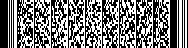 项目名称：项目单位：（盖章）（盖章）（盖章）（盖章）（盖章）申报领域：申报补助方式：项目负责人：手机：项目联系人：手机：单位地址：申报单位：起止时间:  201 年  月  日 — 201 年  月  日  201 年  月  日 — 201 年  月  日  201 年  月  日 — 201 年  月  日  201 年  月  日 — 201 年  月  日  201 年  月  日 — 201 年  月  日申报日期：  201 年  月  日  201 年  月  日  201 年  月  日  201 年  月  日  201 年  月  日单位名称统一社会信用代码（18位）或组织机构代码（9位）统一社会信用代码（18位）或组织机构代码（9位）统一社会信用代码（18位）或组织机构代码（9位）统一社会信用代码（18位）或组织机构代码（9位）详细地址注册资本（万元）成立时间成立时间成立时间信用等级信用等级法人性质国有控股/集体/股份制/外资/港澳台资/其他国有控股/集体/股份制/外资/港澳台资/其他国有控股/集体/股份制/外资/港澳台资/其他国有控股/集体/股份制/外资/港澳台资/其他国有控股/集体/股份制/外资/港澳台资/其他国有控股/集体/股份制/外资/港澳台资/其他国有控股/集体/股份制/外资/港澳台资/其他国有控股/集体/股份制/外资/港澳台资/其他国有控股/集体/股份制/外资/港澳台资/其他国有控股/集体/股份制/外资/港澳台资/其他法人代表职  务职  务职  务办公电话：手    机：办公电话：手    机：办公电话：手    机：项目负责人职  务职  务职  务办公电话：手    机：办公电话：手    机：办公电话：手    机：联系人职  务职  务职  务办公电话：手    机：办公电话：手    机：办公电话：手    机：上年末
总资产万元净资产净资产净资产万元万元万元资产
负债率%资产
负债率%近三年生产经营情况近三年生产经营情况近三年生产经营情况近三年生产经营情况近三年生产经营情况近三年生产经营情况近三年生产经营情况近三年生产经营情况近三年生产经营情况近三年生产经营情况近三年生产经营情况2015201520152016201620162016	2017	2017	2017销售收入
（万元）利  润（万元）上缴税金（万元）年末职工人数（人）主营业务主营业务主营业务主营业务主营业务主营业务主营业务主营业务主营业务主营业务主营业务主要服务/产品主要服务/产品产量产量产量产量国内市场占有率国内市场占有率行业排位行业排位2017年实际2017年实际2018年预计2018年预计项目名称建设地址所属领域总投资（万元）固定资产投资（万元）流动资金（万元）银行贷款（万元）自有资金（万元）已完成投资（万元）申请专项资金（万元）补助方式主要建设内容（200字以内）（200字以内）（200字以内）（200字以内）（200字以内）项目实施起止时间项目完成进度（%）项目进展情况项目审批（核准、备案）文号土地批复情况及文号环评意见及文号节能报告及文号备注时间项目内容主要指标序号项目建设内容或主要功能申报前期已投入新增投入合计投入备注说明12345合计合计序号支出类别申报前期已投入新增投入合计投入备注说明1房屋建设支出2设备硬件支出3软件采购支出4系统开发支出       ......合计合计序号工程或费用名称建筑面积(平方米)单位造价（元/平方米)建筑工程费万元)其他费用(万元)合计
(万元)备注1工程费用1.1  土建工程……1.2装修工程……1.3……2工程建设其他费用2.1工程前期工作费 2.2工程设计费 2.3环境影响评价费2.4能评费2.5……3……合计序号名称估   算   总   值   (万元)估   算   总   值   (万元)估   算   总   值   (万元)估   算   总   值   (万元)规格型号序号名称单位数量单价(元/单位）合价规格型号11.1……22.1……　合计序号名称估   算   总   值   (万元)估   算   总   值   (万元)估   算   总   值   (万元)估   算   总   值   (万元)规格型号序号名称单位数量单价(元/单位）合价规格型号11.1……22.1……　合计序号名称估　算　总　值(万元）估　算　总　值(万元）估　算　总　值(万元）估　算　总　值(万元）备注序号名称单位数量单价(元/单位)合价11.1……22.1……合计项目单位名称统一社会信用代码（18位）或组织机构代码（9位）统一社会信用代码（18位）或组织机构代码（9位）统一社会信用代码（18位）或组织机构代码（9位）项目名称项目总投资             万元             万元             万元申请资金           万元           万元           万元项目所在地项目责任人项目责任人联系电话联系电话项目单位承诺：

    1.本单位近三年信用状况良好，征信体系无不良记录。      2.本项目近三年无多头、重复和连续申报情况。                                                                                                                                                                                                                                                                                                                       3.申报的所有材料均依据相关项目申报要求，据实提供，真实、合法。
4.专项资金获批后将严格按规定使用。如违背以上承诺，愿意承担相关责任，同意有关主管部门将相关失信信息记入公共信息信用系统。严重失信的，同意在相关政府门户网站公示。

                                                                    
                           单位负责人（签名）：        （公章）
                                      
                                         日期：项目单位承诺：

    1.本单位近三年信用状况良好，征信体系无不良记录。      2.本项目近三年无多头、重复和连续申报情况。                                                                                                                                                                                                                                                                                                                       3.申报的所有材料均依据相关项目申报要求，据实提供，真实、合法。
4.专项资金获批后将严格按规定使用。如违背以上承诺，愿意承担相关责任，同意有关主管部门将相关失信信息记入公共信息信用系统。严重失信的，同意在相关政府门户网站公示。

                                                                    
                           单位负责人（签名）：        （公章）
                                      
                                         日期：项目单位承诺：

    1.本单位近三年信用状况良好，征信体系无不良记录。      2.本项目近三年无多头、重复和连续申报情况。                                                                                                                                                                                                                                                                                                                       3.申报的所有材料均依据相关项目申报要求，据实提供，真实、合法。
4.专项资金获批后将严格按规定使用。如违背以上承诺，愿意承担相关责任，同意有关主管部门将相关失信信息记入公共信息信用系统。严重失信的，同意在相关政府门户网站公示。

                                                                    
                           单位负责人（签名）：        （公章）
                                      
                                         日期：项目单位承诺：

    1.本单位近三年信用状况良好，征信体系无不良记录。      2.本项目近三年无多头、重复和连续申报情况。                                                                                                                                                                                                                                                                                                                       3.申报的所有材料均依据相关项目申报要求，据实提供，真实、合法。
4.专项资金获批后将严格按规定使用。如违背以上承诺，愿意承担相关责任，同意有关主管部门将相关失信信息记入公共信息信用系统。严重失信的，同意在相关政府门户网站公示。

                                                                    
                           单位负责人（签名）：        （公章）
                                      
                                         日期：项目单位承诺：

    1.本单位近三年信用状况良好，征信体系无不良记录。      2.本项目近三年无多头、重复和连续申报情况。                                                                                                                                                                                                                                                                                                                       3.申报的所有材料均依据相关项目申报要求，据实提供，真实、合法。
4.专项资金获批后将严格按规定使用。如违背以上承诺，愿意承担相关责任，同意有关主管部门将相关失信信息记入公共信息信用系统。严重失信的，同意在相关政府门户网站公示。

                                                                    
                           单位负责人（签名）：        （公章）
                                      
                                         日期：项目单位承诺：

    1.本单位近三年信用状况良好，征信体系无不良记录。      2.本项目近三年无多头、重复和连续申报情况。                                                                                                                                                                                                                                                                                                                       3.申报的所有材料均依据相关项目申报要求，据实提供，真实、合法。
4.专项资金获批后将严格按规定使用。如违背以上承诺，愿意承担相关责任，同意有关主管部门将相关失信信息记入公共信息信用系统。严重失信的，同意在相关政府门户网站公示。

                                                                    
                           单位负责人（签名）：        （公章）
                                      
                                         日期：项目单位承诺：

    1.本单位近三年信用状况良好，征信体系无不良记录。      2.本项目近三年无多头、重复和连续申报情况。                                                                                                                                                                                                                                                                                                                       3.申报的所有材料均依据相关项目申报要求，据实提供，真实、合法。
4.专项资金获批后将严格按规定使用。如违背以上承诺，愿意承担相关责任，同意有关主管部门将相关失信信息记入公共信息信用系统。严重失信的，同意在相关政府门户网站公示。

                                                                    
                           单位负责人（签名）：        （公章）
                                      
                                         日期：项目单位承诺：

    1.本单位近三年信用状况良好，征信体系无不良记录。      2.本项目近三年无多头、重复和连续申报情况。                                                                                                                                                                                                                                                                                                                       3.申报的所有材料均依据相关项目申报要求，据实提供，真实、合法。
4.专项资金获批后将严格按规定使用。如违背以上承诺，愿意承担相关责任，同意有关主管部门将相关失信信息记入公共信息信用系统。严重失信的，同意在相关政府门户网站公示。

                                                                    
                           单位负责人（签名）：        （公章）
                                      
                                         日期：集聚区（园区）名称：集聚区（园区）管理机构：（盖章）（盖章）（盖章）（盖章）（盖章）申报领域：申报补助方式：集聚区（园区）负责人：手机：集聚区（园区）联系人：手机：集聚区（园区）地址：申报单位：申报日期：  201 年  月  日  201 年  月  日  201 年  月  日  201 年  月  日  201 年  月  日集聚区（园区）名称集聚区（园区）管理机构集聚区（园区）项目总投资             万元申请资金           万元集聚区（园区）申报项目负责人联系电话集聚区（园区）承诺：     2.本集聚区（园区）申报扶持项目近三年无多头、重复和连续申报情况。                                                                                                                                                                                                                                                                                                                       3.申报的所有材料均依据相关项目申报要求，据实提供，真实、合法。
4.专项资金获批后将严格按规定使用。如违背以上承诺，愿意承担相关责任，同意有关主管部门将相关失信信息记入公共信息信用系统。严重失信的，同意在相关政府门户网站公示。
                                        
                                        集聚区（园区）管理机构（公章）
                                         日期：集聚区（园区）承诺：     2.本集聚区（园区）申报扶持项目近三年无多头、重复和连续申报情况。                                                                                                                                                                                                                                                                                                                       3.申报的所有材料均依据相关项目申报要求，据实提供，真实、合法。
4.专项资金获批后将严格按规定使用。如违背以上承诺，愿意承担相关责任，同意有关主管部门将相关失信信息记入公共信息信用系统。严重失信的，同意在相关政府门户网站公示。
                                        
                                        集聚区（园区）管理机构（公章）
                                         日期：集聚区（园区）承诺：     2.本集聚区（园区）申报扶持项目近三年无多头、重复和连续申报情况。                                                                                                                                                                                                                                                                                                                       3.申报的所有材料均依据相关项目申报要求，据实提供，真实、合法。
4.专项资金获批后将严格按规定使用。如违背以上承诺，愿意承担相关责任，同意有关主管部门将相关失信信息记入公共信息信用系统。严重失信的，同意在相关政府门户网站公示。
                                        
                                        集聚区（园区）管理机构（公章）
                                         日期：集聚区（园区）承诺：     2.本集聚区（园区）申报扶持项目近三年无多头、重复和连续申报情况。                                                                                                                                                                                                                                                                                                                       3.申报的所有材料均依据相关项目申报要求，据实提供，真实、合法。
4.专项资金获批后将严格按规定使用。如违背以上承诺，愿意承担相关责任，同意有关主管部门将相关失信信息记入公共信息信用系统。严重失信的，同意在相关政府门户网站公示。
                                        
                                        集聚区（园区）管理机构（公章）
                                         日期：序号项目名称建设单位建设性质项目所在县市建设内容及规模经济和社会效益建设年限投资来源投资总额到2017年底累计完成2018年计划2018年计划项目审批（核准、备案）文号土地批复情况及文号项目进展情况序号项目名称建设单位建设性质项目所在县市建设内容及规模经济和社会效益建设年限投资来源投资总额到2017年底累计完成投资年度建设内容项目审批（核准、备案）文号土地批复情况及文号项目进展情况1 合  计1 申请省服务业发展专项资金1 银行贷款1 企业自有资金2 合  计2 申请省服务业发展专项资金2 银行贷款2 企业自有资金